Мы познаем мир вместе!Городская научно-практическая конференция.09 апреля 2016 года в Средней общеобразовательной школе № 15 прошла научно-практическая конференция для учащихся начальной школы «Я познаю мир». Работа на конференции была организована по шести различным секциям, в которых приняли участие ученики 4 классов из десяти школ Синарского района, школы:№ 15, № 1, № 3, № 4, № 10, № 19, № 21, № 22, № 31 и № 32.Доброжелательную атмосферу для гостей конференции своим приветствием создали ученики 4 «Г» класса школы № 15, классный руководитель – Гибадуллина Елена Николаевна. С напутствием и пожеланием победы выступила заместитель директора по учебно-воспитательной работе Сажаева Любовь Леонидовна: «Наша конференция – это праздник наук, вы – юные исследователи. Вы занимались исследовательской деятельностью целый год и сегодня продемонстрируете результаты своего самостоятельного поиска в решении определенных задач. Желаю вам удачи! Помните, что упорство, труд и терпение должны быть вашими самыми главными помощниками для достижения своей главной цели сегодня – ПОБЕДЫ на городской научно-практической конференции!»Директор школы Измоденова Татьяна Михайловна творчески приветствовала юных исследователей собственным стихотворением:Видим мы в зале счастливые лица,Мальчиков, девочек, учителей и гостей.И как же вас много, и это не снится –Сегодня весь Каменск готов гордитьсяСлавной элитой своей!Превосходный настрой на состязательный и научный лад принёс результаты! Все участники достойно выступили с презентациями своих проектов, а строгое и справедливое жюри с большим интересом выслушало все творческие идеи ребят и по достоинству оценило их. Поздравляем учеников школы № 15 – победителей научно-практической конференции «Я познаю мир»: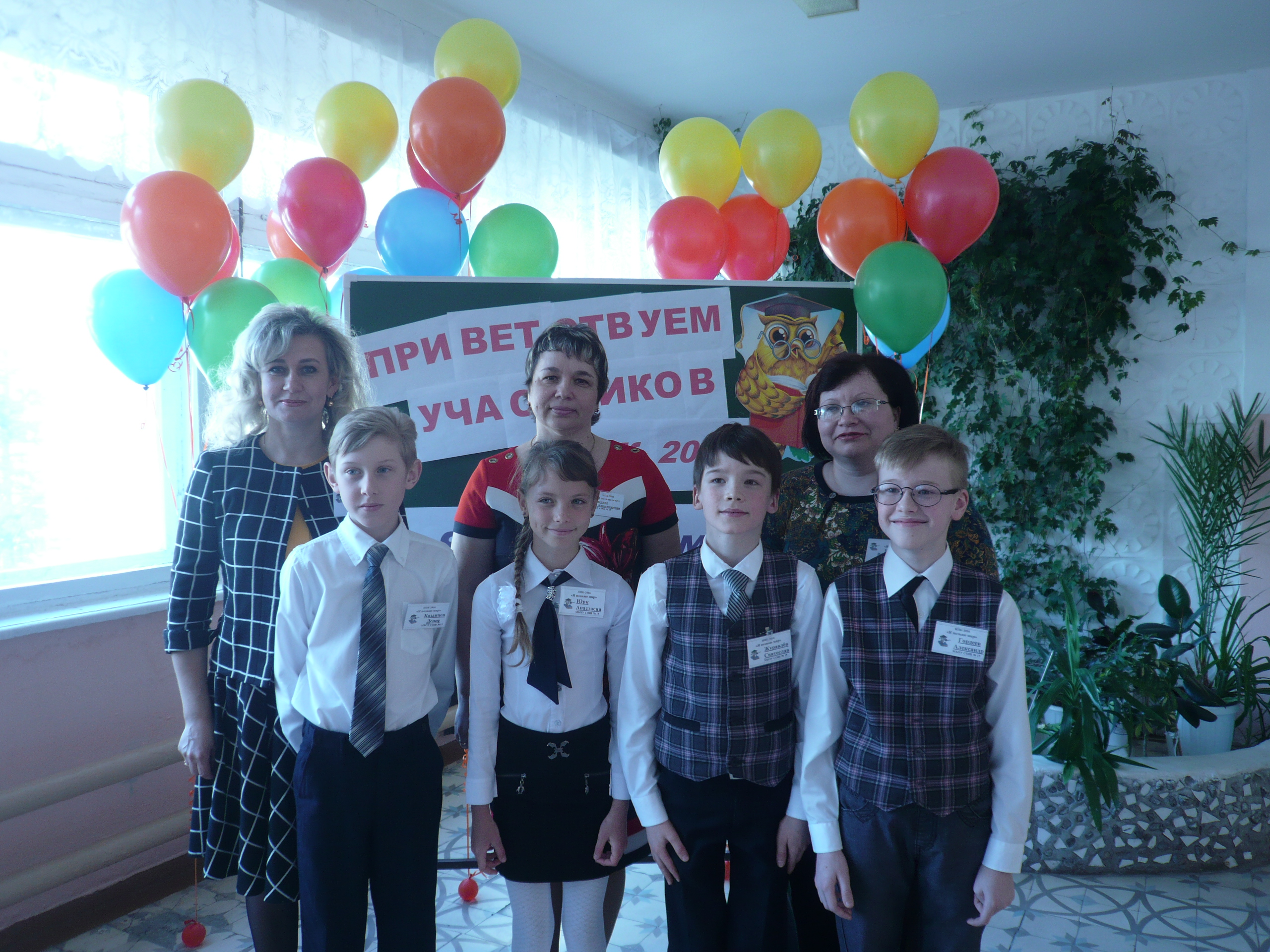             Благодарю всех юных участников научно-практической конференции и их научных руководителей, желаю дальнейших открытий и свершений!Благодарю учителей начальной школы за прекрасную организацию конференции!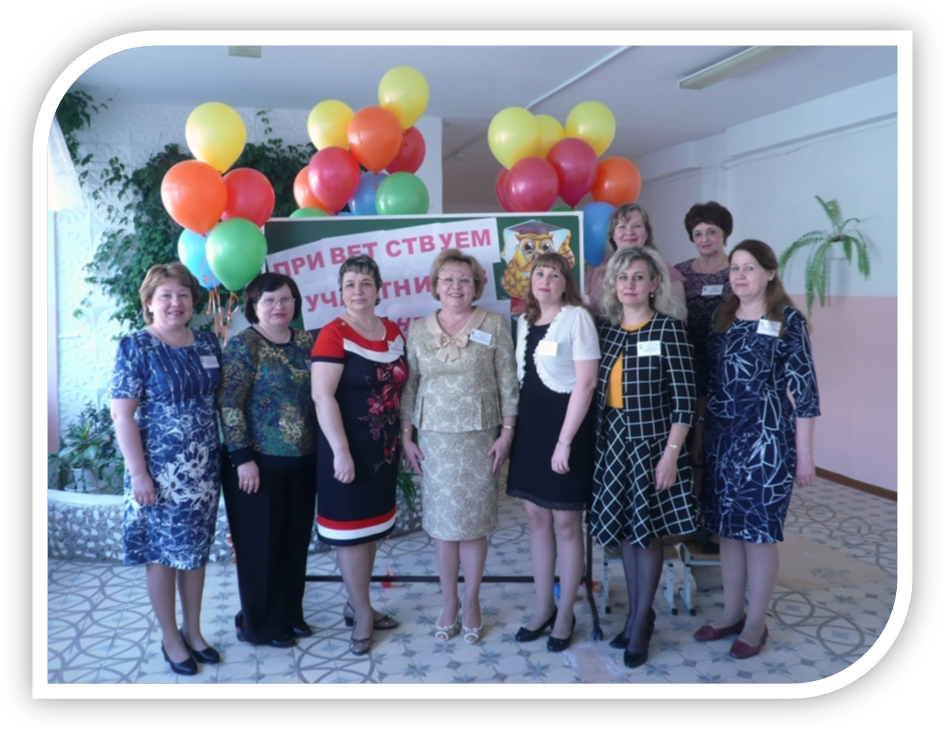 Сажаева Любовь Леонидовна,зам. директора по учебно-воспитательной работе, председатель оргкомитета.ФИОКлассНазвание проектаФИО научного руководителяI местоI местоI местоI местоКазанцев Денис4ГИзготовление противогололёдного реагента своими рукамиГибадуллина Елена НиколаевнаЮрк Анастасия4АУкрашения своими рукамиУдачина Людмила АлександровнаЖуравлёв Святослав4БПолезный хлебБондарева Ирина ИвановнаII местоII местоII местоII местоГордеев Александр4БПростое волшебство: выращиваем кристаллы из солиБондарева Ирина Ивановна